Inicio  >  Antenas  >  Antenas HF Y Todo Modo Elija su moneda   __ProductQuantity__ x __ProductTitle____ProductPrice__   __ProductQuantity__ x __ProductTitle____ProductPrice__ Mi cesta Su cesta de compra está vacía. 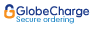 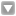 0 ElementosCajaAntenas HF Y Todo ModoTodos los precios incluyen el IVA.!!!Principio del formularioFinal del formulario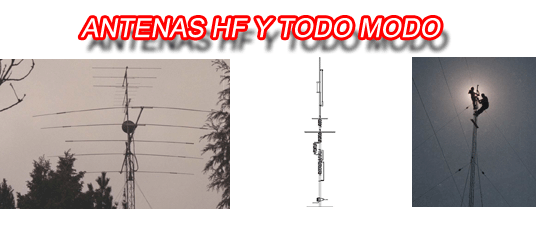 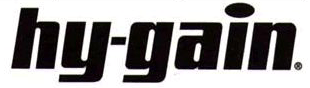 HY-GAIN ANTENASD ORIGINAL<!-- MakeFullWidth0 --><!-- MakeFullWidth1 --><!-- MakeFullWidth2 --><!-- MakeFullWidth3 --><!-- MakeFullWidth4 --><!-- MakeFullWidth5 --><!-- MakeFullWidth6 --><!-- MakeFullWidth7 --><!-- MakeFullWidth8 --><!-- MakeFullWidth9 --><!-- MakeFullWidth10 --><!-- MakeFullWidth11 --><!-- MakeFullWidth12 --><!-- MakeFullWidth13 --><!-- MakeFullWidth14 --><!-- MakeFullWidth15 --><!-- MakeFullWidth16 --><!-- MakeFullWidth17 --><!-- MakeFullWidth18 --><!-- MakeFullWidth19 -->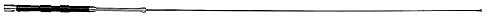 Antena movil monobanda HF  Frecuencia de trabajo 28 MHz. Banda 10m Conector: PL Potencia maxima aplicable.: 200 W Longitud: 1.30 m<!-- MakeFullWidth0 --><!-- MakeFullWidth1 --><!-- MakeFullWidth2 --><!-- MakeFullWidth3 --><!-- MakeFullWidth4 --><!-- MakeFullWidth5 --><!-- MakeFullWidth6 --><!-- MakeFullWidth7 --><!-- MakeFullWidth8 --><!-- MakeFullWidth9 --><!-- MakeFullWidth10 --><!-- MakeFullWidth11 --><!-- MakeFullWidth12 --><!-- MakeFullWidth13 --><!-- MakeFullWidth14 --><!-- MakeFullWidth15 --><!-- MakeFullWidth16 --><!-- MakeFullWidth17 --><!-- MakeFullWidth18 --><!-- MakeFullWidth19 -->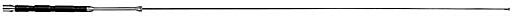 Antena movil monobanda HF Frecuencia: 14 MHz. Conector: PL Potencia max.: 200 W Longitud: 1.30 m<!-- MakeFullWidth0 --><!-- MakeFullWidth1 --><!-- MakeFullWidth2 --><!-- MakeFullWidth3 --><!-- MakeFullWidth4 --><!-- MakeFullWidth5 --><!-- MakeFullWidth6 --><!-- MakeFullWidth7 --><!-- MakeFullWidth8 --><!-- MakeFullWidth9 --><!-- MakeFullWidth10 --><!-- MakeFullWidth11 --><!-- MakeFullWidth12 --><!-- MakeFullWidth13 --><!-- MakeFullWidth14 --><!-- MakeFullWidth15 --><!-- MakeFullWidth16 --><!-- MakeFullWidth17 --><!-- MakeFullWidth18 --><!-- MakeFullWidth19 -->ANTENA HF, VHF, UHF 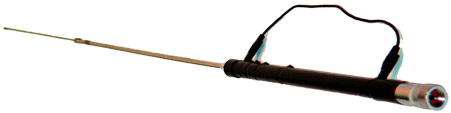 Con el Nº 1 conectado al Nº 6 dispondremos de 5/8 de la banda de 2 mts. con ajuste a 114,3 cm. y de 5/8 en la banda de aérea 118/136 Mhz. ajustando 127 cm. de alto.



Este producto sobrepasa 1 metro de longitud embalado. Serán añadidos 7€ de recargo adicionales de suplemento de transporte<!-- MakeFullWidth0 --><!-- MakeFullWidth1 --><!-- MakeFullWidth2 --><!-- MakeFullWidth3 --><!-- MakeFullWidth4 --><!-- MakeFullWidth5 --><!-- MakeFullWidth6 --><!-- MakeFullWidth7 --><!-- MakeFullWidth8 --><!-- MakeFullWidth9 --><!-- MakeFullWidth10 --><!-- MakeFullWidth11 --><!-- MakeFullWidth12 --><!-- MakeFullWidth13 --><!-- MakeFullWidth14 --><!-- MakeFullWidth15 --><!-- MakeFullWidth16 --><!-- MakeFullWidth17 --><!-- MakeFullWidth18 --><!-- MakeFullWidth19 -->
ANTENA MÓVIL 9 BANDAS HF/WARC+6m ALTA POTENCIA 200W CONECTOR “PL
Ideal para emisoras como la FT-857, FT-897 Yaesu en su salida coaxial PL HF+6 Mts.
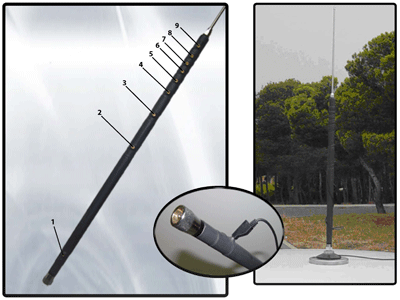 Conexiones Centro de Banda R.O.E. Altura total varilla telescópicaEstas medidas son con montaje en base magnética en el centro del techo del coche.
Pueden variar ligeramente según la posición de la base, o montaje con otro soporte.
Para correcciones, deslizar arriba o abajo el elemento móvil de la varilla telescópica.



Este producto sobrepasa 1 metro de longitud embalado. Serán añadidos 7€ de recargo adicionales de suplemento de transporte<!-- MakeFullWidth0 --><!-- MakeFullWidth1 --><!-- MakeFullWidth2 --><!-- MakeFullWidth3 --><!-- MakeFullWidth4 --><!-- MakeFullWidth5 --><!-- MakeFullWidth6 --><!-- MakeFullWidth7 --><!-- MakeFullWidth8 --><!-- MakeFullWidth9 --><!-- MakeFullWidth10 --><!-- MakeFullWidth11 --><!-- MakeFullWidth12 --><!-- MakeFullWidth13 --><!-- MakeFullWidth14 --><!-- MakeFullWidth15 --><!-- MakeFullWidth16 --><!-- MakeFullWidth17 --><!-- MakeFullWidth18 --><!-- MakeFullWidth19 -->Antena móvil de DX UHV 4 bandas 1/4 (28/50MHz), 3/8 (144MHz), 3/4 (430MHz). 
Está disponible ahora para complementar varias bandas de HF/VHF/UHF que se han introducido recientemente. La antena móvil de DX UHV4 se a diseñado para ofrecer la mínima resistencia al viento posible. La altura es solamente 1320mm. y todas las bobinas se orientan verticalmente. La base tiene un conectador estándar Pl-259 y se monta fácilmente. La base de la antena se puede doblar para poder entrar en los garajes o ubicaciones que requieran plegar antena sin tener que quitarla de la base.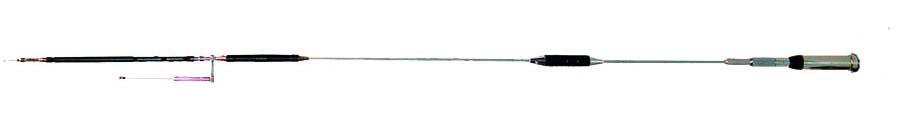 Potencia: 150W -Conector: PL -Ganancia Gain: 1.8dBi (144MHz), 4.5dBi (430MHz) -Impedancia : 50 Ohms. R.O.E. S.W.R.: 1.5. Peso Weight: 550gr. Longitud onda: 1/4 (28/50MHz), 3/8 (144MHz), 3/4 (430MHz) .Longitud Lenght: 1.320 mm.<!-- MakeFullWidth0 --><!-- MakeFullWidth1 --><!-- MakeFullWidth2 --><!-- MakeFullWidth3 --><!-- MakeFullWidth4 --><!-- MakeFullWidth5 --><!-- MakeFullWidth6 --><!-- MakeFullWidth7 --><!-- MakeFullWidth8 --><!-- MakeFullWidth9 --><!-- MakeFullWidth10 --><!-- MakeFullWidth11 --><!-- MakeFullWidth12 --><!-- MakeFullWidth13 --><!-- MakeFullWidth14 --><!-- MakeFullWidth15 --><!-- MakeFullWidth16 --><!-- MakeFullWidth17 --><!-- MakeFullWidth18 --><!-- MakeFullWidth19 -->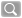 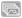  
Rango de frecuencia: 7-14-21-28-50-144-430 MHz. Ganancia: 0 dB. Potencia máxima: 120 W (7-28 MHz.) 200 W (50-430 MHz.) Dimensiones: Máx. 1900 mm. Peso 420 a 540 Grs. dependiendo de la configuración.Ganancia: 0 dB. Potencia máxima 120W. Incluye 4 bobinas intercambiables para resonar en las bandas de 10-15-20 y 40 metros.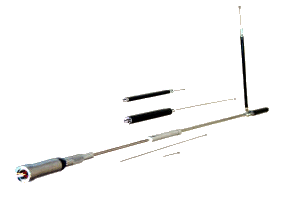 